….......................................................................................................................………………………………….............PROSZĘ POSTAWIĆ ZNAK  X  W KRATKACHwyrażam zgodę na udział niepełnoletniego syna/ niepełnoletniej córki: …………......................................................................………………………………………………………………….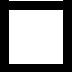 urodzonej/urodzonego (proszę podać datę i miejsce urodzenia)......................................................................................uczennicy/ucznia (proszę podać nazwę szkoły i miejscowość) ……………………………………………………………………………………………………….………………….. w V Wojewódzkim Konkursie Wiedzy o Stanach Zjednoczonych Ameryki zorganizowanym przez IX Liceum Ogólnokształcące imienia Tadeusza Nowakowskiego z Oddziałami Dwujęzycznymi w Bydgoszczy przy współpracy z Wyższą Szkołą Gospodarki w Bydgoszczy, zwanego dalej Konkursem.Akceptuję Regulamin KonkursuWyrażam zgodę na przetwarzanie moich danych osobowych oraz danych mojego dziecka przez:                                   IX Liceum Ogólnokształcące imienia Tadeusza Nowakowskiego z Oddziałami Dwujęzycznymi w Bydgoszczy. Wyrażam zgodę na nieodpłatną publikację i wykorzystanie wizerunku mojego dziecka  utrwalonego w formie fotografii lub zapisu wideo na stronach internetowych organizatorów.Oświadczam, że zapoznałem/ zapoznałam się z poniższą klauzulą informacyjną:Zgodnie z art. 24 Ustawy o Ochronie Danych Osobowych oraz z art. 13 ust. 1 i 2 RODO* informuję, że:Administratorem Twoich danych osobowych oraz danych Twojego dziecka/podopiecznego jest: IX Liceum Ogólnokształcące imienia Tadeusza Nowakowskiego z Oddziałami Dwujęzycznymi w Bydgoszczy.Dane osobowe zawarte w formularzu zgłoszeniowym będą przetwarzane w celu uczestnictwa Twojego dziecka/podopiecznego w                        Konkursie na podstawie art. 6 ust. 1 lit. a RODO (osoba, której dane dotyczą wyraziła zgodę na przetwarzanie swoich danych osobowych).W niektórych sytuacjach mamy prawo przekazywać dane Twoje oraz Twojego dziecka/podopiecznego dalej – jeśli jest to konieczne, abyśmy mogli wykonywać nasze usługi. Możemy przekazywać dane Twoje oraz Twojego dziecka/podopiecznego w szczególności następującym odbiorcom:- osobom upoważnionym przez nas – naszym pracownikom i współpracownikom, którzy muszą mieć dostęp do danych, aby wykonywać swoje obowiązki;- podmiotom przetwarzającym – którym zlecimy czynności przetwarzania danych w celu uczestnictwa w kolejnych etapach KonkursuDane Twoje oraz Twojego dziecka/podopiecznego po zrealizowaniu celu pierwotnego, dla którego zostały zebrane, o jakim była mowa wcześniej, będą przetwarzane dla celów archiwalnych przez okres zgodny z obowiązującymi u nas przepisami archiwalnymi.Masz prawo zwrócić się do nas z żądaniem dostępu do danych Twoich lub Twojego dziecka/podopiecznego, ich sprostowania, usunięcia lub ograniczenia przetwarzania, wniesienia sprzeciwu wobec przetwarzania, przenoszenia danych. Możesz wycofać też zgodę na przetwarzanie danych w dowolnym momencie bez wpływu na zgodność z prawem przetwarzania, którego dokonano na podstawie tej zgody przed jej cofnięciem.Masz prawo wniesienia skargi do Organu nadzorczego (w rozumieniu RODO) dotyczącą przetwarzanie danych Twoich lub Twojego dziecka/podopiecznego.Podanie przez Ciebie danych osobowych jest warunkiem umownym. Ich podanie jest dobrowolne, lecz ich niepodanie będzie skutkowało brakiem możliwości uczestnictwa w etapie regionalnym Konkursu*RODO - Rozporządzenie Parlamentu Europejskiego i Rady (UE) 2016/679 z dnia 27 kwietnia 2016 r. w sprawie ochrony osób fizycznych w związku z przetwarzaniem danych osobowych i w sprawie swobodnego przepływu takich danych oraz uchylenia dyrektywy 95/46/WE.…..........……..............							               ............................................Miejscowość, data							    Czytelny podpis rodzica/opiekuna/załącznik 3b/    OŚWIADCZENIE RODZICÓW / OPIEKUNÓWZgoda rodziców/prawnych opiekunów dzieckaJa, niżej podpisany/a/